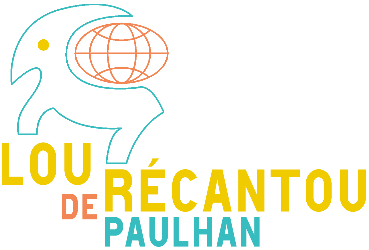 Questionnaire de santé publié par l’Arrêté du 7 mai 2021 fixant le contenu du questionnaire relatif à l'état de santé du sportif mineurATTESTATIONJe soussigné(e) (Nom, prénom) ………………………………………… représentant légal de l’adhérent mineur……………………………………….. (nom et prénom de l’enfant) atteste que mon enfant et moi-même avons répondu négativement à toutes les questions du questionnaire de santé publié par l’arrêté du 7 mai 2021, lors de la demande de renouvellement de la licence pour la saison sportive ……./…… au club EPGV : …………………………………………………….. (Nom du club à compléter).A ………………………………, le …/…/…..                     	SignatureFaire du sport : c'est recommandé pour tous. En as-tu parlé avec un médecin ? T'a-t-il examiné (e) pour te conseiller ? Ce questionnaire n'est pas un contrôle. Tu réponds par OUI ou par NON, mais il n'y a pas de bonnes ou de mauvaises réponses. Tu peux regarder ton carnet de santé et demander à tes parents de t'aider.Faire du sport : c'est recommandé pour tous. En as-tu parlé avec un médecin ? T'a-t-il examiné (e) pour te conseiller ? Ce questionnaire n'est pas un contrôle. Tu réponds par OUI ou par NON, mais il n'y a pas de bonnes ou de mauvaises réponses. Tu peux regarder ton carnet de santé et demander à tes parents de t'aider.Faire du sport : c'est recommandé pour tous. En as-tu parlé avec un médecin ? T'a-t-il examiné (e) pour te conseiller ? Ce questionnaire n'est pas un contrôle. Tu réponds par OUI ou par NON, mais il n'y a pas de bonnes ou de mauvaises réponses. Tu peux regarder ton carnet de santé et demander à tes parents de t'aider.Tu es une fille □ un garçon □Ton âge :….. ansTon âge :….. ansDepuis l'année dernièreOUINONEs-tu allé (e) à l'hôpital pendant toute une journée ou plusieurs jours ?As-tu été opéré (e) ?As-tu beaucoup plus grandi que les autres années ?As-tu beaucoup maigri ou grossi ?As-tu eu la tête qui tourne pendant un effort ?As-tu perdu connaissance ou es-tu tombé sans te souvenir de ce qui s'était passé ?As-tu reçu un ou plusieurs chocs violents qui t'ont obligé à interrompre un moment une séance de sport ?As-tu eu beaucoup de mal à respirer pendant un effort par rapport à d'habitude ?As-tu eu beaucoup de mal à respirer après un effort ?As-tu eu mal dans la poitrine ou des palpitations (le cœur qui bat très vite) ?As-tu commencé à prendre un nouveau médicament tous les jours et pour longtemps ?As-tu arrêté le sport à cause d'un problème de santé pendant un mois ou plus ?Depuis un certain temps (plus de 2 semaines)Te sens-tu très fatigué (e) ?As-tu du mal à t'endormir ou te réveilles-tu souvent dans la nuit ?Sens-tu que tu as moins faim ? que tu manges moins ?Te sens-tu triste ou inquiet ?Pleures-tu plus souvent ?Ressens-tu une douleur ou un manque de force à cause d'une blessure que tu t'es faite cette année ?Aujourd’huiPenses-tu quelquefois à arrêter de faire du sport ou à changer de sport ?Penses-tu avoir besoin de voir ton médecin pour continuer le sport ?Souhaites-tu signaler quelque chose de plus concernant ta santé ?Questions à faire remplir par tes parentsQuelqu'un dans votre famille proche a-t-il eu une maladie grave du cœur ou du cerveau, ou est-il décédé subitement avant l'âge de 50 ans ?Etes-vous inquiet pour son poids ? Trouvez-vous qu'il se nourrit trop ou pas assez ?Avez-vous manqué l'examen de santé prévu à l'âge de votre enfant chez le médecin ?
(Cet examen médical est prévu à l'âge de 2 ans, 3 ans, 4 ans, 5 ans, entre 8 et 9 ans, entre 11 et 13 ans et entre 15 et 16 ans.)Si tu as répondu OUI à une ou plusieurs questions, tu dois consulter un médecin pour qu'il t'examine et voit avec toi quel sport te convient. Au moment de la visite, donne-lui ce questionnaire rempli.Si tu as répondu OUI à une ou plusieurs questions, tu dois consulter un médecin pour qu'il t'examine et voit avec toi quel sport te convient. Au moment de la visite, donne-lui ce questionnaire rempli.Si tu as répondu OUI à une ou plusieurs questions, tu dois consulter un médecin pour qu'il t'examine et voit avec toi quel sport te convient. Au moment de la visite, donne-lui ce questionnaire rempli.